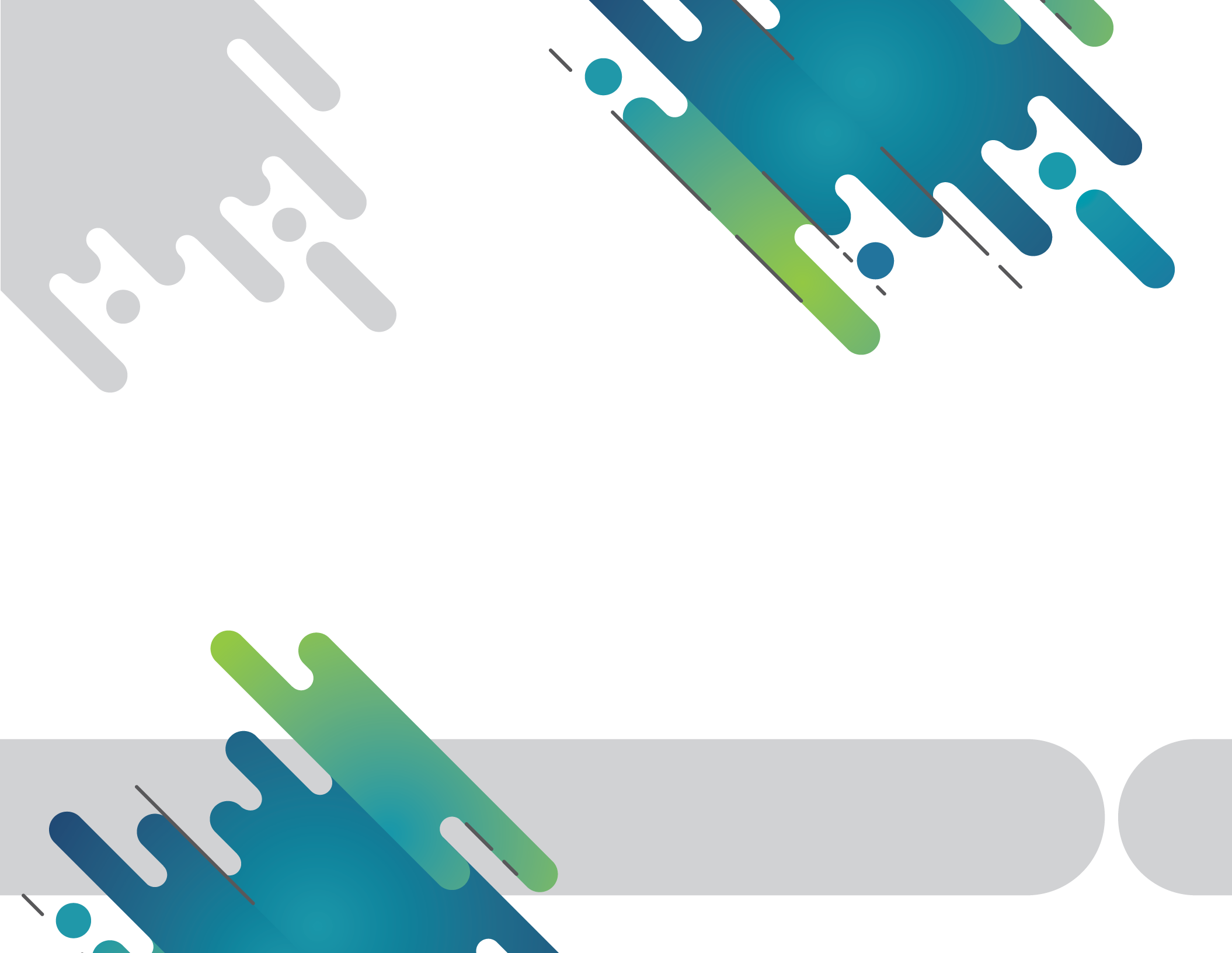 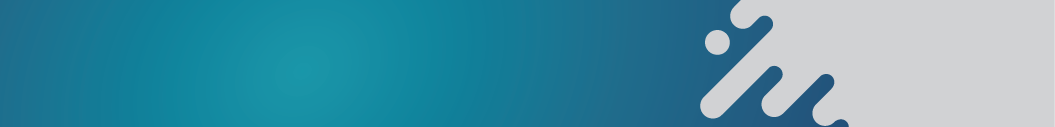 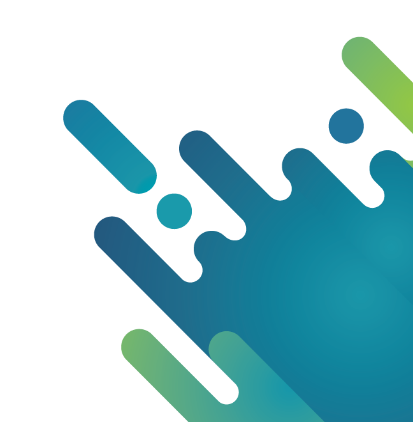 Особенности синонимии, антонимии, паронимии, омонимии в русском языкеОдно из основных желаний человека – желание быть понятым. Главную роль в процессе понимания играет язык.  Понимание осуществляется в ходе коммуникации.Паронимы - однокоренные слова, близкие по звучанию, но различные по смыслу.Паронимы различаются морфологическими особенностями: а) созвучными приставкамиб) созвучными суффиксамив) реже паронимами являются слова со звуковым различием в корнеСтилистические функции паронимов: а)уточнение значения слова б)большая экспрессивность, выразительность речиПаронимы - однокоренные слова, близкие по звучанию, но различные по смыслу.Паронимы различаются морфологическими особенностями: а) созвучными приставкамиб) созвучными суффиксамив) реже паронимами являются слова со звуковым различием в корнеСтилистические функции паронимов: а)уточнение значения слова б)большая экспрессивность, выразительность речиСинонимы – это слова, различные по звучанию и написанию, но сходные по лексическому значению.Функции синонимов:ЗамещениеУточнениеСтилистическая функцияАнтонимы - это слова с противоположным лексическим значением, используемые для противопоставления явлений, для создания контраста.Антонимы используются как яркое выразительное средство для создания контрастных образов, для противопоставления понятий. Они позволяют дать характеристику человеку.Антонимы - это слова с противоположным лексическим значением, используемые для противопоставления явлений, для создания контраста.Антонимы используются как яркое выразительное средство для создания контрастных образов, для противопоставления понятий. Они позволяют дать характеристику человеку.Омонимы - слова, одинаковые по написанию или звучанию, но разные по значению.Омонимы бывают: Полные (совпадающие как в написании, так и в произношении)Частичные:Омофоны –  слова, которые звучат одинаково, но пишутся по-разному и имеют разное значение.Омографы -  слова, которые совпадают в написании, но различаются в произношенииВыполнил: ученик 9 «А» класса Кулиничев Александр Научный руководитель: Мишнев А.К. Учитель русского языка и литературы